Приказ № 105от 28.08.2023 годаПо МОУ Антоновская ООШМолоковского мо Тверской области« О принятии на должность Советника директора по воспитанию и взаимодействию с детскими общественными объединениями»В соответствии с приказом Министерства образования Тверской области  от 14.04.2023 года № 434/пк, приказом Министерства образования Тверской области  от 05.07.2023 года № 730 /пк,   постановлением Правительства Тверской области от 11.07.2023 года № 297-пп « О внесении изменений в постановление Правительства Тверской области от 18.08.2017 года №247-пп»;Постановлением Администрации Молоковского муниципального округа Тверской области № 242 от 31.07.2023 года :Приказываю:1. Принять на должность Советника директора по воспитанию и взаимодействию с детскими общественными объединениями по совместительству с нагрузкой 0,25 ставки с оплатой труда согласно штатному расписанию с 01.09.2023 года учителя истории и обществознания Некрасову Людмилу Васильевну, успешно прошедшую участие в конкурсе « Навигаторы детства» и курсы повышения квалификации по указанной должности.2. Некрасовой Людмиле Васильевне приступить к своим обязанностям с 01.09.2023 года3. Утвердить должностную инструкцию Советника директора по воспитанию и взаимодействию с детскими общественными объединениями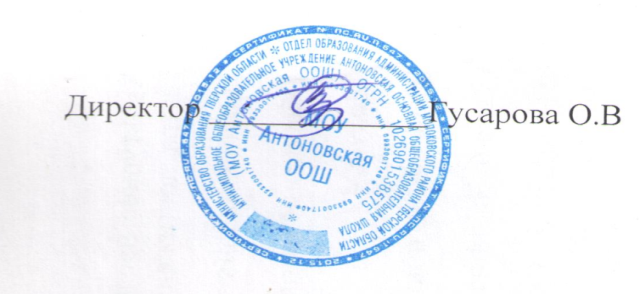 